    Детско-взрослый проект:     Клуб                 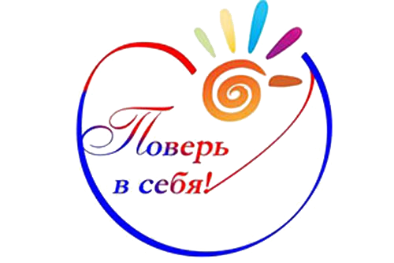 (Сценарий мероприятия)Тьюторы: Здравствуйте, дорогие друзья! Уважаемые гости!Тьютор 1: Сегодня, мы приглашаем вас в гости в сказку.Многому нас учит сказкаДоброте, терпенью, ласке.По волшебному путиВ сказку можем мы войти.Тьютор 2: Человек, который верит в сказку, однажды в неё попадает. Мы рады, что вы вместе с нами  присутствуете на открытии сказочного клуба «Поверь в себя!». Который создан для особенных детей, детей с ограниченными возможностями здровья  и их родителей.Тьютор 1: А открытие нашего клуба, мы предоставляем членам нашего жюри. (Выходят дети-участники, запускают шары)Тьютор 2: Чтобы сказки не обидетьНадо их почаще видеть.Их читать и рисовать,Петь и даже танцевать «Добрая песня»1. Этот вот малыш не слышит. 
Подойди к нему поближе. 
Помаши ему рукой, -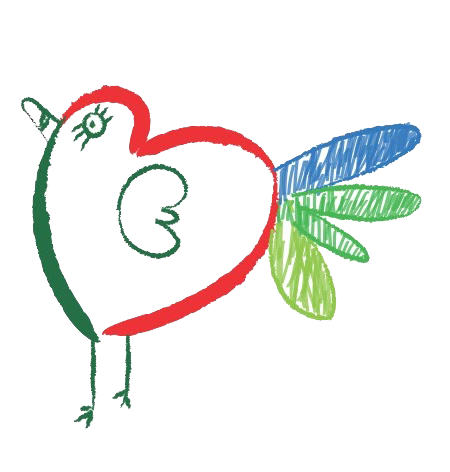 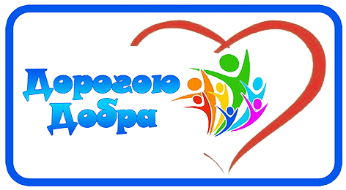  Он немножечко другой. 
Припев: Ты не бойся, он хороший, 
Хоть немного не похожий 
Он ни на кого вокруг 
Может он твой лучший друг? 
2. Вот малыш ходить не может, 
У него не ходят ножки. 
Помаши ему рукой, - 
Он немножечко другой. 
3. Кто-то ниже, кто-то выше, 
Кто-то громче, кто-то тише, 
Кто-то скромный, кто-то смелый, 
Кто-то черный, кто-то белый, 
Кто-то может быть умнее, 
Кто-то что-то не умеет, 
Кто-то бегает, играет, 
Кто-то в уголке вздыхает, 
4. Все мы разные и все же 
Друг на друга мы похожи! 
Улыбнемся я и ты, - 
Станет в мире больше доброты!Тьютор 1: В нашем клубе принимают участие: творческие педагогиТьютор 2: Ребята и их родители, которые восхищают своим умением добиваться успехов.Тьюторы: Просим к нам семью Николаевых, семью Аплатоновых и сопровождающий педагог Медянцева О.А. и Мясников Максим.Тьютор 2: Занавес открываем, в первую студию вас приглашаем.Студия: «Логоритмика», сказка «Теремок» (голос)Родительница: А, что такое логоритмика? (Озадаченно)Логопед: Я – учитель-логопед, раскрою важный секрет:Чтобы красиво говорить надо с логоритмикой дружить – 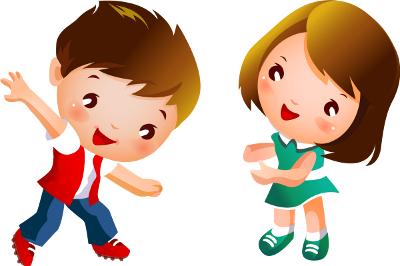 Это музыка, движения, слова;Одним словом – весёлая игра!Вы ко мне подходите и под ноги посмотрите (Дорожка)Студия: «Танцевально-оздоровительная гимнастика», сказка «Три поросёнка» (голос)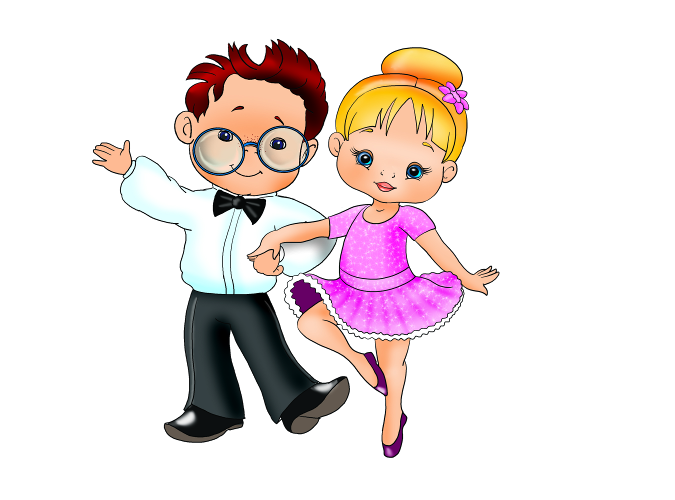 Музыкальный руководитель: Мы рады вас приветствовать        В студии своей           Не сложную гимнастику           Предложим для гостей Ребенок:  Под музыку веселую		Движения выполняй,А если не успеешь,То за нами повторяй.Мы в сказку к поросятамС вами попадем,Поможем им построитьКрасивый прочный дом.Музыкальная игра с ускорением «Поросенок»На солнечной полянке  (показывают рукой солнышко)Я выстрою свой дом   (выполняют движение - кирпичики)Я милый поросенок   (руки к груди)И поселюся в нем. (окошечко из рук)Два розовеньких ушка, (показать ушки) И хвостик, как крючок, (показать хвостик)Кудрявая щетинка (показать кудряшки) И нос, как пятачок. (показать кончик носика)Студия: «Кинезеология», сказка «Мешок яблок» (голос)Тьютор 2: А что это за кинезеология? 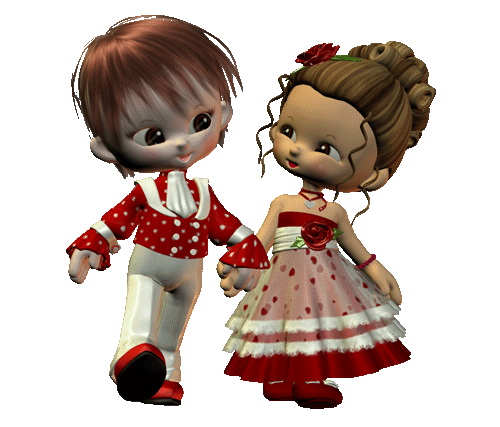 Ребёнок: Наука – эта древняя,	А смысл в ней такой.	Ты делай упражненияИ думай головой.Тьютор 1: А мы с ней справимся?Педагог-психолог: Конечно, несомненноВсё получится у васГимнастикой для мозгаЗаймёмся мы сейчасВы гости не стесняйтесьПокажем мастер – класс!Однажды одно маленькое семечко от яблоньки попало в землю (Сидя на корточках. Спрятать голову в колени, обхватить их руками) .Семечко поливал дождик, пригревало солнышко и оно стало расти и превращаться в маленькую яблоньку  (Медленно поднимитесь на ноги, затем распрямите туловище, вытяните руки вверх. Затем напрягите тело и вытянитесь). К яблоньке часто прилетал её дружок – ветерок и играл с ней (Руки вверх, развести пальцы в стороны, покачаться из стороны – в сторону). Стала яблонька большой и выросли на ней вкусные яблочки. Ребёнок: Прискакал  к яблоньке заяц (Имитация зайца).И стал рвать сочные и румяные яблочки (Посмотреть вверх, потянитесь правой рукой как можно выше, подняться  на цыпочки и сделайте резкий вдох, «срывать»  яблоко. Нагнуться и «положить яблоко»  в «мешок», лежащий на земле. Теперь медленно выдохните. То же самое двумя руками). Заяц сказал яблоньке спасибо (Дышать  глубоко. Расправить плечи, закрыть глаза, наклонить голову вперед и медленно раскачивать ей из стороны в сторону). И поскакал домой (Имитация зайца).Студия: «Степ-аэробика», сказка «Гуси - лебеди» (голос) Ребёнок 1: Чтоб здоровье раздобытьНе надо далеко ходить.	На степах будем заниматьсяИ всё будет получаться.Ребёнок 2: Степ – аэробика помогает несомненноБыть крепким, сильным, мегасовременным.Ребёнок 3: Шагаем на степах мы вверх и вперёд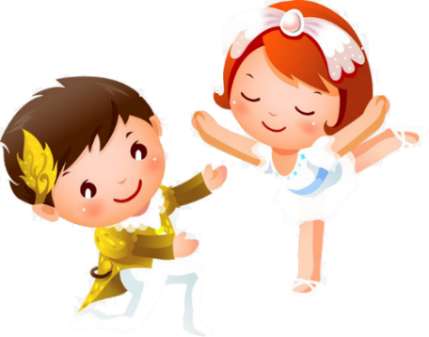 Аэробика бодрость всем нам даёт.Воспитатель: Мы вас приглашаем парами встатьИ дружно, задорно на степах шагать.Мы с вами отправляемся в путишествие по сказке Гуси-лебеди».Песня кукутики «Гуси - лебеди»ФИНАЛ:Муз.рук: Дорогие друзья!  По вашим глазам, по теплым улыбкам и по хорошему настроению мы чувствуем, что наш  клуб «Поверь в себя!» вам понравился. Логопед: И мы будем очень рады видеть вас на нашей следующей встрече, которая подарит вам незабываемые впечатления.Психолог: Ведь вместе мы с вами можем много добиться!Воспитатель: Ведь вместе Мы Сила!Тьютор 1: Так готовились, старались, Удивились дети чтоб! Тьютор 2: И не зря тренировались! Дарим вам сейчас… флешмоб!Все вместе: Танцуйте вместе с нами!!!(пригласить гостей)Флешмоб «Мы –СИЛА!»На ладошках неба пляшут облака,
В доме запах хлеба и парного молока.
Как она прекрасна - милая земля,
Льётся наша песня,
Мы одна семья!

ПРИПЕВ:
О-а-о, только вместе мы большая сила,
О-а-о, не разлей вода,
О-а-о, чтобы радость в сердце не остыла,
О-а-о, рядом ты и я!

Мир такой красивый, радужны цвета,
Быть всегда счастливым есть у каждого мечта.
Тонкими ручьями широка река,
Будем же друзьями -
Вот моя рука!
Мы многое сможем, когда будем вместе!
Давайте умножим и смех, и улыбки, и песни!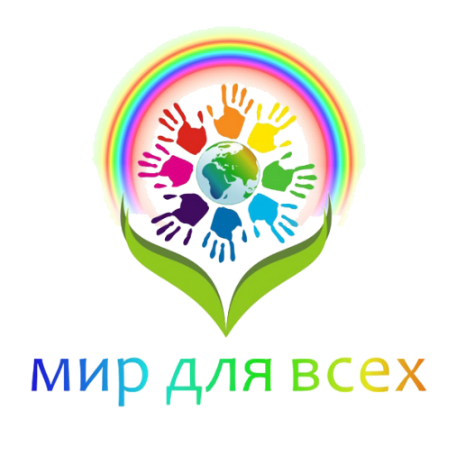 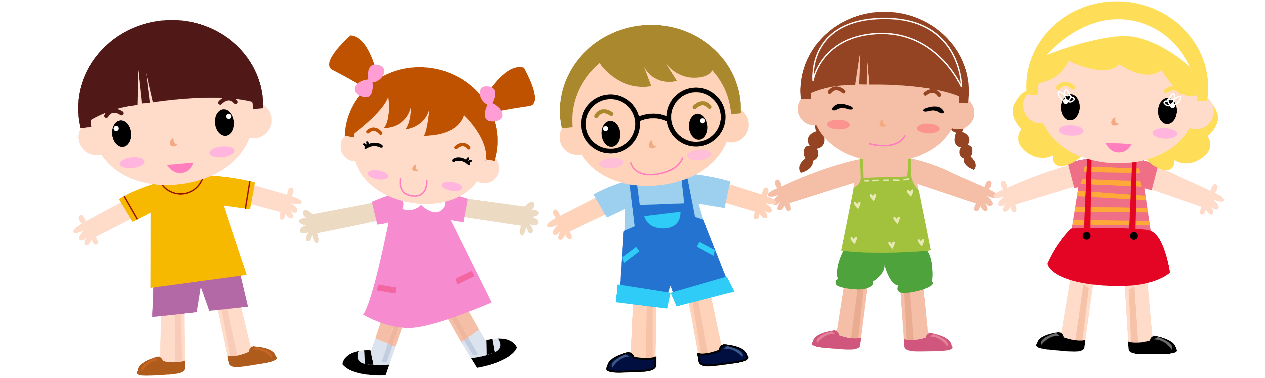 По дорожке мы пойдем – Прямо в сказку попадем.Стоит в поле Теремок – Он не низок не высок.Мимо мышка пробегалаИ от холода дрожала: «Пи-пи-пи, открывай и погреться запускай!»Песик по полю бежал – от мороза он устал!«Гав-гав-гав, открывай и погреться запускай!»Бык огромный проходил,Теремок чуть не свалил:     «Му-му-му, открывай и погреться запускай!»От вьюги, ветра,снегопадаТеремок всех спас, ребята!Дружно все согрелись в нем,И пошли искать свой дом!ходьба на местеСтоя, руки над головой – крышаПрисесть, встать на носочки.Мизинец и указательный палец согнуты – это «ушки». Средний, безымянный и большой пальцы согнуты и вытянуты,дрожат, обняв себя руками.Дети пикают, вытянуть руки перед собой, а потом обнять себя.Руку ладонью к себе, пальцы сомкнуты. Большой палец вверх, а мизинец двигается вверх-вниз «рот».Дети гавкают, вытянуть руки перед собой, а потом обнять себя.Мизинец и указательный пальцы вытянуть, средний и безымянный придерживать большим пальцем. Дети мычат, вытянуть руки перед собой, а потом обнять себя.Вытянуть руки перед собой, кисти опустить вниз и вращать ими, подуть, вытянуть руки перед собой и потрясти кистями рук.Стоя, руки над головой – крышаПальцы в замок; обнять себя руками.Руками сделать змейки в разный стороны.По тропинке - топ-топ-топ -
Братик и сестричка.
То сорвут они цветок, 
То земляничку. И.п. – ноги вместе, на счёт раз поднимаем правую ногу, ставим на середину степа. На счёт два и.п.То же самое с левой ноги.Мимо гуси: «Га-га-га!», -Пролетели низко.Приказала им Яга           Украсть братишку. И.п. – два шага перед степом,два шага на степе.  Спуск два шага, руки в сорону прямые.«Братик, где ты? Ой-ой-ой!», -Плакала сестрёнка.По траве пошла густой             За ним вдогонку!И.п. – на степетшаг вправо, руки в права, на степ. Шаг влево, руки влево, на степ. Вот - избушка! «Ай-ай-ай!Деток красть не надо!Бабка-Ёжка, отдавай           Скорей мне брата!»И.п. – два шага перед степом,два шага на степе.  Спуск два шага, руки в сорону прямые.